Vaccination HPVScénarios d’efficacité vaccinaleDocument de travail élève (DTE 1) 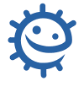 Consigne : Montrer par le calcul en quoi la vaccination contre le HPV protège la population contre le risque de cancer.Scénario 1 : population non vaccinéeDans la population non vaccinée, 80% des personnes ayant des rapports sexuels seront infectées par un virus HPV. Pour 90% de ces personnes infectées, l’infection est transitoire et s’élimine naturellement une à deux années après la contamination. Les 10% des personnes infectées restantes développeront une infection persistante, c’est-à-dire auront un risque de cancer.Scénario 2 : population vaccinéeLe vaccin contre les HPV prévient 90% des infections aux HPV. Seulement 10% des personnes vaccinées seront à risque d’être infectés par un HPV. Pour 90% de ces personnes infectées, l’infection est transitoire et s’élimine naturellement une à deux années après la contamination. Les 10% de ces personnes infectées restantes développeront une infection persistante, c’est-à-dire auront un risque de cancer (arrondir à l’unité).Pour réussir, je dois:Calculer combien de personnes seront infectées par un virus HPV dans une population non vaccinée,Calculer combien de personnes auront une infection transitoire, c’est-à-dire une guérison naturelle dans une population non vaccinée,Calculer combien de personnes auront une infection persistante dans une population non vaccinée.Réaliser les mêmes calculs dans une population vaccinéeComparer les résultatsFormuler une conclusionAide pour la réalisation d’un tableau de comparaison des résultats A l’aide de tes calculs, complète le tableau comparatif ci-dessous :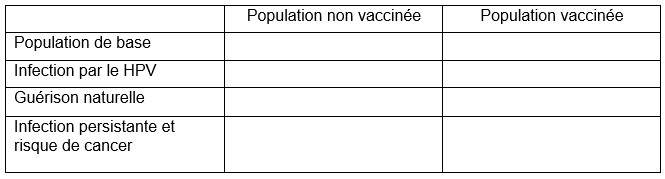 Aide pour formuler une conclusionRappel de l’objectif : On cherche à montrer par le calcul en quoi la vaccination contre le HPV protège la population contre le risque de cancer.Reprends tes calculsEst-ce que la population vaccinée a plus ou moins de risques de développer une infection persistante et un cancer.Formule une réponse en utilisant les mots « cancer » « risque » « plus que » « population vaccinée » « population non vaccinée » « infection persistante »Aide pour visualiser l’efficacité vaccinaleScénario 1 : population non vaccinéeColorie les personnes en utilisant le code couleur suivant :Orange : personne infectée par le HPV (à court terme)Violet : personne infectée qui guérit naturellementRouge : personne ayant une infection persistante (à long terme)Vert : personnes non infectées par le HPVBleu : personne non infectée par le HPV dans une population vaccinéeA court terme 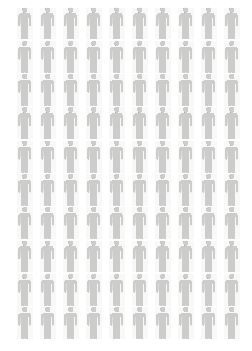 A long termeScénario 2 : population vaccinéeColorie les personnes en utilisant le même code couleur A court terme A long terme